                                                                              АДМИНИСТРАЦИЯ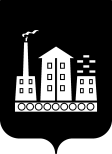 ГОРОДСКОГО ОКРУГА СПАССК-ДАЛЬНИЙ ПОСТАНОВЛЕНИЕ                       г.                 г. Спасск-Дальний, Приморского края                №      -паО внесении изменений в  постановление  Администрации городского округа Спасск-Дальний  от 15 декабря 2017 года № 578-па  «Об утверждении муниципальной программы  «Формирование современной городской среды   городского округа Спасск-Дальний           на 2018-2022 годы»В целях организации мероприятий по благоустройству территорий городского округа Спасск-Дальний, на основании Федерального закона от              06 октября 2003 года № 131-ФЗ «Об общих принципах организации местного самоуправления в Российской Федерации», постановлений Правительства Российской Федерации от 30 января 2017 года № 101 «О предоставлении и распределении в 2017 году субсидий из федерального бюджета бюджетам субъектов Российской Федерации на поддержку обустройства мест массового отдыха населения (городских парков), от 10 февраля 2017 года № 169 «Об утверждении правил предоставления и распределения субсидий из федерального бюджета бюджетам субъектов Российской Федерации и муниципальных программ формирования современной городской среды»,  постановления Администрации городского округа Спасск-Дальний от 15 апреля 2014 года № 291-па «Об утверждении порядка принятия решений о разработке, формировании, реализации и проведения оценки эффективности муниципальных программ городского округа Спасск-Дальний», руководствуясь Уставом  городского округа Спасск-ДальнийПОСТАНОВЛЯЮ:1. Внести в постановление  Администрации городского округа Спасск-Дальний  от 15 декабря 2017 года № 578-па «Об утверждении муниципальной программы «Формирование современной городской среды городского округа Спасск-Дальний», (в редакции постановления Администрации городского округа Спасск-Дальний от 13 марта 2018 года № 96-па, от 12 декабря 2018 года № 444-па), следующие изменения: В названии и пункте 1 постановления и далее по тексту  цифру  «2022»  заменить цифрой «2024».  Паспорт  программы  изложить в новой редакции согласно приложения  №1 к настоящему постановлению 1.3 Приложение № 1  к  муниципальной программе изложить в следующей редакции  (прилагается). 1.4 Приложение № 2  к  муниципальной программе изложить в следующей редакции  (прилагается). 1.5 Приложение № 3  к  муниципальной программе изложить в следующей редакции  (прилагается). 1.6 Приложение № 4  к  муниципальной программе изложить в следующей редакции  (прилагается).   1.7 Добавить приложение № 7 «Перечень территорий, нуждающихся в благоустройстве с установкой детских или спортивных площадок в рамках муниципальной программы «Формирование современной городской среды» на 2018-2024 годы  следующего содержания (прилагается).2. Административному управлению Администрации городского округа Спасск-Дальний (Моняк) опубликовать настоящее постановление в средствах массовой информации и разместить на официальном сайте городского округа Спасск-Дальний.3. Контроль за исполнением настоящего постановления возложить на первого заместителя главы Администрации городского округа Спасск-Дальний  О.А.Митрофанова. 4. Настоящее постановление вступает в силу со дня его официального опубликования (обнародования).Глава городского округа Спасск-Дальний                                                     В.В. Квон                                                                                                       Приложение №1 МУНИЦИПАЛЬНАЯ ПРОГРАММА«Формирование современной городской средыгородского округа Спасск-Дальний на 2018-2024 годы»ПАСПОРТ ПРОГРАММЫПАСПОРТ ПОДПРОГРАММЫ №1ПАСПОРТ ПОДПРОГРАММЫ №2                                                                                                                                                  Приложение № 1к муниципальной программе «Формирование современной городской среды  городского округа Спасск-Дальний » на 2018-2024 годыСведенияо показателях (индикаторах) муниципальной программы«Формирование современной городской среды городского округа  Спасск-Дальний » на 2018-2024 годыПриложение № 2к муниципальной программе «Формирование современной городской среды городского округа Спасск-Дальний » на 2018-2024 годыИНФОРМАЦИЯо ресурсном обеспечении муниципальной программы«Формирование современной городской среды городского округа Спасск-Дальний » на 2018-2024 годы                                           Приложение № 3к муниципальной программе «Формирование современной городской среды городского округа Спасск-Дальний» на 2018-2022 годыПЕРЕЧЕНЬдворовых территорий, нуждающихся в благоустройстве (с учетом их физического состояния) и подлежащих благоустройству исходя из минимального перечня работ по благоустройству в рамках муниципальной программы «Формирование современной городской среды» на 2018-2024 годы                                             Приложение № 4к муниципальной программе «Формирование современной городской среды городского округа Спасск-Дальний» на 2018-2024 годыПЕРЕЧЕНЬобщественных территорий, нуждающихся в благоустройстве (с учетом физического состояния) и подлежащих благоустройству в рамках муниципальной программы «Формирование современной городской среды» на 2018-2024 годы                                           Приложение №7к муниципальной программе «Формирование современной городской среды городского округа Спасск-Дальний» на 2018-2024 годыПЕРЕЧЕНЬтерриторий, нуждающихся в благоустройстве с установкой детских или спортивных площадок в рамках муниципальной программы «Формирование современной городской среды» на 2018-2024 годыНаименование программыМуниципальная программа «Формирование современной городской среды городского округа Спасск-Дальний на 2018-2024 годы» (далее – Программа)Структура муниципальной  программы Подпрограмма № 1 «Формирование современной городской среды городского округа Спасск-Дальний на 2018-2024 годы»Подпрограмма № 2 «Благоустройство территорий, детских и спортивных площадок на территории городского округа Спасск-Дальний на 2018-2024 годы»Цели программыПовышение уровня благоустройства территории городского округа Спасск-Дальний, способствующего комфортной безопасной жизнедеятельности населенияЗадачи программы:1.Повышение уровня благоустройства муниципальных территорий общего пользования. 2.Повышение уровня благоустройства придомовых территорий 3.Повышение уровня благоустройства мест массового отдыха населения(городского парка)3.Формирование( обустройство) детских и спортивных площадок.Целевые показатели (индикаторы) реализации программы1. Количество благоустроенных придомовых территорий многоквартирных жилых домов, ед.;2. Количество благоустроенных общественных территорий, ед.;3. Количество благоустроенных мест массового отдыха населения (городских парков), ед.4.Количество установленных детских и спортивных площадок, ед. 5. Достижение качества городской среды, определенного Минстроем РФ,%6. Доля граждан, принявших участие в решении вопросов формирования комфортной городской среды  от общего количества граждан в возрасте от 14 лет, проживающих в городском округе Спасск-Дальний,%Сроки и этапы реализации программы2018-2024г.г.Финансовое обеспечение программы (тыс. руб.)Источником финансирования мероприятий Программы являются средства федерального бюджета, бюджета Приморского края и бюджета городского округа Спасск-Дальний. Общий объем финансирования мероприятий Программы составляет 190 669 349,86 руб. (в ценах каждого года), в том числе по годам:2018 год – 15 981 546,20 руб.,2019 год – 37 760 975,45  руб.,2020 год – 12 560 975,45 руб.,2021 год – 36 439 024 14 руб.,2022 год – 37 439 024,14 руб.2023 год-25 243 902,24 руб.2024 год- 25 243 902,24 руб.Прогнозная оценка привлекаемых средств из федерального бюджета и бюджета Приморского края  на финансирование Программы — 180 220 624,01 руб., в том числе по годам:2018 год – 14 679 161,81 руб.,2019 год – 36 895 121,8 руб.,2020 год – 11 695 121,9 руб.,2021 год – 35 085 365,0 руб.,2022 год – 35 085 365,0 руб.2023 год- 23 390243,70 руб.2024 год- 23 390 243,70 руб.Объем средств бюджета городского округа на финансирование Программы — 6 010 000,0 руб., в том числе по годам:2018 год – 1 010 000,0 руб.,2019 год – 500 000,0 руб.,2020 год – 500 000,0 руб.,2021 год – 500 000,0 руб.,2022 год – 1 500 000,0 руб.2023 год- 1 000 000,0 руб.2024 год- 1 000 000,0 руб.Ожидаемые конечные результаты реализации программыРеализация мероприятий Программы позволит достичь следующих показателей социально – экономической эффективности:1. Благоустроить 360 дворовых территорий многоквартирных жилых домов;2.Благоустроить 7 общественных территорий городского округа; 3. Благоустроить 1 место массового отдыха населения (городского парка) городского округа Спасск-Дальний.4. количество  реализованных комплексных проектов благоустройства  общественных территорий городского округа -7 ед.;5. количество  реализованных комплексных проектов благоустройства  мест массового отдыха населения (городского парка)  -1 ед.;6. Количество благоустроенных  детских и спортивных площадок, 21 ед.;7. Достижение качества городской среды, определенного Минстроем РФ,%8. Доля граждан, принявших участие в решении вопросов формирования комфортной городской среды  от общего количества граждан в возрасте от 14 лет, проживающих в городском округе Спасск-Дальний-30%Ответственный исполнитель программыУправление жилищно-коммунального хозяйства Администрации городского округа Спасск-ДальнийАдрес размещения программы на официальном сайте органов местного самоуправления городского округа Спасск-Дальнийhttp://spasskd.ruНаименование подпрограммы «Формирование современной городской среды городского округа Спасск-Дальний на 2018-2024 годы» (далее – подрограмма)Цели подпрограммыПовышение уровня благоустройства территории городского округа Спасск-Дальний, способствующего комфортной безопасной жизнедеятельности населенияЗадачи подпрограммы:1.Повышение уровня благоустройства муниципальных территорий общего пользования. 2.Повышение уровня благоустройства придомовых территорий 3.Повышение уровня благоустройства мест массового отдыха населения (городского парка)Целевые показатели (индикаторы) реализации подпрограммы1. Количество благоустроенных придомовых территорий многоквартирных жилых домов, ед.;2. Количество благоустроенных общественных территорий, ед.;3. Количество благоустроенных мест массового отдыха населения (городских парков), ед.Сроки и этапы реализации подпрограммы2018-2024 гг.Финансовое обеспечение подпрограммы (тыс. руб.)Источником финансирования мероприятий подпрограммы являются средства федерального бюджета, бюджета Приморского края и бюджета городского округа Спасск-Дальний. Общий объем финансирования мероприятий подпрограммы составляет 165 469 349,86 руб. (в ценах каждого года), в том числе по годам:2018 год – 15 981 546,20 руб.,2019 год – 12 560 975,45 руб.,2020 год – 12 560 975,45 руб.,2021 год – 36 439 024,14 руб.,2022 год – 37 439 024,14 руб.2023 год- 25 243 902,24 руб.2024 год- 25 243 902,24 руб.Прогнозная оценка привлекаемых средств из федерального бюджета и бюджета Приморского края  на финансирование подпрограммы — 155 020 624,01 руб., в том числе по годам:2018 год – 14 679 161,81 руб.,2019 год – 11 695 121,8 руб.,2020 год – 11 695 121,9 руб.,2021 год – 35 085 365,0 руб.,2022 год – 35 085 365,0 руб.2023 год-23 390 243,70 руб.2024 год- 23 390 243,70 руб.Объем средств бюджета городского округа на финансирование Программы — 6 010 000,0 руб., в том числе по годам:2018 год – 1 010 000,0 руб.,2019 год – 500 000,0 руб.,2020 год – 500 000,0 руб.,2021 год – 500 000,0 руб.,2022 год – 1 500 000,0 руб.2023 год- 1 000 000,0 руб.2024 год- 1 000 000,0 руб.Ожидаемые конечные результаты реализации подпрограммыРеализация мероприятий подпрограммы позволит достичь следующих показателей социально – экономической эффективности:1. Благоустроить 360 дворовых территорий многоквартирных жилых домов;2.Благоустроить 7 общественных территорий городского округа; 3. Благоустроить 1 место массового отдыха населения (городского парка) городского округа Спасск-Дальний.4. количество  реализованных комплексных проектов благоустройства  общественных территорий городского округа -7 ед.;5. количество  реализованных комплексных проектов благоустройства  мест массового отдыха населения (городского парка)  -1 ед.;Ответственный исполнитель подпрограммыУправление жилищно-коммунального хозяйства Администрации городского округа Спасск-ДальнийАдрес размещения программы на официальном сайте органов местного самоуправления городского округа Спасск-Дальнийhttp://spasskd.ruНаименование подпрограммы«Благоустройство территорий, детских и спортивных площадок на территории городского округа Спасск-Дальний на 2018-2024 годы»Цели подпрограммыПовышение уровня благоустройства территории городского округа Спасск-Дальний, способствующего комфортной безопасной жизнедеятельности населенияЗадачи подпрограммы:1.Формирование( обустройство) детских и спортивных площадок.Целевые показатели (индикаторы) реализации подпрограммы1.Количество установленных детских и спортивных площадок, ед. Сроки и этапы реализации подпрограммы2018-2024г.г.Финансовое обеспечение подпрограммы (тыс. руб.)Источником финансирования мероприятий подпрограммы являются средства федерального бюджета, бюджета Приморского края Общий объем финансирования мероприятий подрограммы составляет 25 200 000 руб. (в ценах каждого года), в том числе по годам:2018 год – 0 руб.,2019 год – 25 200 000 руб.,2020 год – 0 руб.,2021 год – 0 руб.,2022 год – 0 руб.2023 год- 0 руб.2024 год-0 руб.Прогнозная оценка привлекаемых средств из федерального бюджета и бюджета Приморского края  на финансирование Программы — 25 200 000 руб. (в ценах каждого года), в том числе по годам:2018 год – 0 руб.,2019 год – 25 200 000 руб.,2020 год – 0 руб.,2021 год – 0 руб.,2022 год – 0 руб.2023 год- 0 руб. 2024 год-0 руб.Ожидаемые конечные результаты реализации программыРеализация мероприятий Программы позволит достичь следующих показателей социально – экономической эффективности:1. Количество благоустроенных  детских и спортивных площадок, 21 ед.;Ответственный исполнитель программыУправление жилищно-коммунального хозяйства Администрации городского округа Спасск-ДальнийАдрес размещения программы на официальном сайте органов местного самоуправления городского округа Спасск-Дальнийhttp://spasskd.ru№ п/пНаименование показателяЕд. измеренияЗначения показателейЗначения показателейЗначения показателейЗначения показателейЗначения показателейЗначения показателейЗначения показателей№ п/пНаименование показателяЕд. измерения2018201920202021202220232024Программа «Формирование современной городской среды городского округа Спасск -Дальний на 2018-2024 годы»Программа «Формирование современной городской среды городского округа Спасск -Дальний на 2018-2024 годы»Программа «Формирование современной городской среды городского округа Спасск -Дальний на 2018-2024 годы»Программа «Формирование современной городской среды городского округа Спасск -Дальний на 2018-2024 годы»Программа «Формирование современной городской среды городского округа Спасск -Дальний на 2018-2024 годы»Программа «Формирование современной городской среды городского округа Спасск -Дальний на 2018-2024 годы»Программа «Формирование современной городской среды городского округа Спасск -Дальний на 2018-2024 годы»Программа «Формирование современной городской среды городского округа Спасск -Дальний на 2018-2024 годы»Программа «Формирование современной городской среды городского округа Спасск -Дальний на 2018-2024 годы»Программа «Формирование современной городской среды городского округа Спасск -Дальний на 2018-2024 годы»1Количество благоустроенных дворовых территорий многоквартирных жилых домов (нарастающим итогом)ед.5161382002503003602Количество благоустроенных общественных территорий (нарастающим итогом)ед.1345673Количество благоустроенных мест массового отдыха населения (городских парков) (нарастающим итогом)ед.         1         24Количество  реализованных комплексных проектов благоустройства  общественных территорий городского округаед.1345675Количество благоустроенных  детских и спортивных площадокед.       21Подпрограмма №1 «Формирование современной городской среды городского округа Спасск -Дальний на 2018-2024 годы»Подпрограмма №1 «Формирование современной городской среды городского округа Спасск -Дальний на 2018-2024 годы»Подпрограмма №1 «Формирование современной городской среды городского округа Спасск -Дальний на 2018-2024 годы»Подпрограмма №1 «Формирование современной городской среды городского округа Спасск -Дальний на 2018-2024 годы»Подпрограмма №1 «Формирование современной городской среды городского округа Спасск -Дальний на 2018-2024 годы»Подпрограмма №1 «Формирование современной городской среды городского округа Спасск -Дальний на 2018-2024 годы»Подпрограмма №1 «Формирование современной городской среды городского округа Спасск -Дальний на 2018-2024 годы»Подпрограмма №1 «Формирование современной городской среды городского округа Спасск -Дальний на 2018-2024 годы»Подпрограмма №1 «Формирование современной городской среды городского округа Спасск -Дальний на 2018-2024 годы»Подпрограмма №1 «Формирование современной городской среды городского округа Спасск -Дальний на 2018-2024 годы»1Количество благоустроенных дворовых территорий многоквартирных жилых домов (нарастающим итогом)ед.5161382002503003602Количество благоустроенных общественных территорий (нарастающим итогом)ед.13456     73Количество благоустроенных мест массового отдыха населения (городских парков) (нарастающим итогом)ед.         1         24Количество  реализованных комплексных проектов благоустройства  общественных территорий городского округаед.134567Подпрограмма № 2 «Благоустройство территорий детских и спортивных площадок на территории городского округа Спасск-Дальний на 2018-2024 годы»Подпрограмма № 2 «Благоустройство территорий детских и спортивных площадок на территории городского округа Спасск-Дальний на 2018-2024 годы»Подпрограмма № 2 «Благоустройство территорий детских и спортивных площадок на территории городского округа Спасск-Дальний на 2018-2024 годы»Подпрограмма № 2 «Благоустройство территорий детских и спортивных площадок на территории городского округа Спасск-Дальний на 2018-2024 годы»Подпрограмма № 2 «Благоустройство территорий детских и спортивных площадок на территории городского округа Спасск-Дальний на 2018-2024 годы»Подпрограмма № 2 «Благоустройство территорий детских и спортивных площадок на территории городского округа Спасск-Дальний на 2018-2024 годы»Подпрограмма № 2 «Благоустройство территорий детских и спортивных площадок на территории городского округа Спасск-Дальний на 2018-2024 годы»Подпрограмма № 2 «Благоустройство территорий детских и спортивных площадок на территории городского округа Спасск-Дальний на 2018-2024 годы»Подпрограмма № 2 «Благоустройство территорий детских и спортивных площадок на территории городского округа Спасск-Дальний на 2018-2024 годы»Подпрограмма № 2 «Благоустройство территорий детских и спортивных площадок на территории городского округа Спасск-Дальний на 2018-2024 годы»1Количество благоустроенных  детских и спортивных площадокед.021     00000№ п/пМероприятия Мероприятия Стоимость работ всего, руб.Оценка расходов (руб.)  Оценка расходов (руб.)  Оценка расходов (руб.)  Оценка расходов (руб.)  Оценка расходов (руб.)  Оценка расходов (руб.)  Оценка расходов (руб.)  № п/пМероприятия Мероприятия Стоимость работ всего, руб.2018201920202021202220232024Подпрограмма №1 «Формирование современной городской среды городского округа Спасск -Дальний на 2018-2024 годы»Подпрограмма №1 «Формирование современной городской среды городского округа Спасск -Дальний на 2018-2024 годы»Подпрограмма №1 «Формирование современной городской среды городского округа Спасск -Дальний на 2018-2024 годы»Подпрограмма №1 «Формирование современной городской среды городского округа Спасск -Дальний на 2018-2024 годы»Подпрограмма №1 «Формирование современной городской среды городского округа Спасск -Дальний на 2018-2024 годы»Подпрограмма №1 «Формирование современной городской среды городского округа Спасск -Дальний на 2018-2024 годы»Подпрограмма №1 «Формирование современной городской среды городского округа Спасск -Дальний на 2018-2024 годы»Подпрограмма №1 «Формирование современной городской среды городского округа Спасск -Дальний на 2018-2024 годы»Подпрограмма №1 «Формирование современной городской среды городского округа Спасск -Дальний на 2018-2024 годы»Подпрограмма №1 «Формирование современной городской среды городского округа Спасск -Дальний на 2018-2024 годы»Подпрограмма №1 «Формирование современной городской среды городского округа Спасск -Дальний на 2018-2024 годы»1Благоустройство дворовых территорий и мест массового отдыха населения, всегоБлагоустройство дворовых территорий и мест массового отдыха населения, всего133450919,4512 731 408,3910 121 951,0510 121 951,0524 743 902,2425 243 902,2425 243 902,2425 243 902,241Федеральный бюджет (прогнозная оценка привлекаемых средств)Федеральный бюджет (прогнозная оценка привлекаемых средств)124202193,60 11 929 024,0   9 356 097,49 356 097,4 23 390 243,7  23 390 243,7  23 390 243,7  23 390 243,71бюджет Приморского края(прогнозная оценка привлекаемых средств)бюджет Приморского края(прогнозная оценка привлекаемых средств)124202193,60 11 929 024,0   9 356 097,49 356 097,4 23 390 243,7  23 390 243,7  23 390 243,7  23 390 243,71бюджет городского округабюджет городского округа4 810 000,0   510 000,0  400 000,0400 000,0500 000,01 000 000,01 000 000,01 000 000,01Внебюджетные источники (средства собственников) Внебюджетные источники (средства собственников) 4 438 725,85  292 384,39365 853,65365 853,65853 658,54853 658,54853 658,54853 658,541.1Благоустройство дворовых территорий многоквартирных жилых домов, всегоБлагоустройство дворовых территорий многоквартирных жилых домов, всего92 659 754,0  5 986 583,837 682 926,657 682 926,6517 526 829,2417 926 829,2417 926 829,2417 926 829,241.1Федеральный бюджет(прогнозная оценка привлекаемых средств)Федеральный бюджет(прогнозная оценка привлекаемых средств)84 921 028,24   5 394 199,447 017 073,07 017 073,0 16 373 170,7   16 373 170,7   16 373 170,7   16 373 170,71.1бюджет Приморского края(прогнозная оценка привлекаемых средств)бюджет Приморского края(прогнозная оценка привлекаемых средств)84 921 028,24   5 394 199,447 017 073,07 017 073,0 16 373 170,7   16 373 170,7   16 373 170,7   16 373 170,71.1бюджет городского округабюджет городского округа3 300 000,0  300 000,0300 000,0300 000,0300 000700 000,0700 000,0700 000,0Внебюджетные источники (средства собственников) Внебюджетные источники (средства собственников) 4 438 725,85  292 384,39365 853,65365 853,65853 658,54853 658,54853 658,54853 658,541.21.3Благоустройство наиболее посещаемой муниципальной территории общего пользования городского округа, всегоБлагоустройство наиболее посещаемой муниципальной территории общего пользования городского округа, всего40 791 165,36   6 744 824,562 439 024,42 439 024,47 217 073,07 317 073,07 317 073,07 317 073,01.21.3Федеральный бюджет(прогнозная оценка привлекаемых средств)Федеральный бюджет(прогнозная оценка привлекаемых средств)39 281 165,36   6 534 824,562 339 024,42 339 024,4 7 017 073,07 017 073,07 017 073,07 017 073,01.21.3бюджет Приморского края(прогнозная оценка привлекаемых средств)бюджет Приморского края(прогнозная оценка привлекаемых средств)39 281 165,36   6 534 824,562 339 024,42 339 024,4 7 017 073,07 017 073,07 017 073,07 017 073,01.21.3бюджет городского округабюджет городского округа1 510 000,0210 000,0100 000,0100 000,0200 000,0300 000,0300 000,0300 000,01.21.3Поддержка обустройства мест массового отдыха населения (городских парков), в т.ч.:Поддержка обустройства мест массового отдыха населения (городских парков), в т.ч.:32 518 430,41      3 250 137,812 439 024,42 439 024,411 695 121,912 195 121,90,00,01.21.3Федеральный бюджетФедеральный бюджет30 818430,412 750 137,812 339 024,42 339 024,411 695 121,911 695 121,90,00,00,00,01.21.3бюджет Приморского краябюджет Приморского края30 818430,412 750 137,812 339 024,42 339 024,411 695 121,911 695 121,90,00,00,00,01.21.3бюджет городского округабюджет городского округа1 700 000,0500 000,0100 000,0100 000,00,00500 000,00,00,0ИТОГО: по подпрограмме:
в том числе:ИТОГО: по подпрограмме:
в том числе:ИТОГО: по подпрограмме:
в том числе:165 469 349,8615 981 546,1912 560 975,5512 560 975,5536 439 023,5437 439 023,5437 439 023,5437 439 023,54Федеральный бюджет  (с учетом прогнозной оценки привлекаемых средств)Федеральный бюджет  (с учетом прогнозной оценки привлекаемых средств)Федеральный бюджет  (с учетом прогнозной оценки привлекаемых средств)155 020 624,01   14 679 161,8111 695 121,911 695 121,935 085 365,035 085 365,035 085 365,035 085 365,0бюджет Приморского края               (с учетом прогнозной оценки привлекаемых средств)бюджет Приморского края               (с учетом прогнозной оценки привлекаемых средств)бюджет Приморского края               (с учетом прогнозной оценки привлекаемых средств)155 020 624,01   14 679 161,8111 695 121,911 695 121,935 085 365,035 085 365,035 085 365,035 085 365,0бюджет городского округабюджет городского округабюджет городского округа6 010 000,01 010 000,0500 000,0500 000,0 500 000,01 500 000,0 1 500 000,0 1 500 000,0 Внебюджетные источники (средства собственников) Внебюджетные источники (средства собственников) Внебюджетные источники (средства собственников) 4 438 725,85  292 384,39365 853,65365 853,65853 658,54853 658,54853 658,54853 658,54Подпрограмма № 2 «Благоустройство территорий детских и спортивных площадок на территории городского округа Спасск-Дальний на 2018-2024 годы»Подпрограмма № 2 «Благоустройство территорий детских и спортивных площадок на территории городского округа Спасск-Дальний на 2018-2024 годы»Подпрограмма № 2 «Благоустройство территорий детских и спортивных площадок на территории городского округа Спасск-Дальний на 2018-2024 годы»Подпрограмма № 2 «Благоустройство территорий детских и спортивных площадок на территории городского округа Спасск-Дальний на 2018-2024 годы»Подпрограмма № 2 «Благоустройство территорий детских и спортивных площадок на территории городского округа Спасск-Дальний на 2018-2024 годы»Подпрограмма № 2 «Благоустройство территорий детских и спортивных площадок на территории городского округа Спасск-Дальний на 2018-2024 годы»Подпрограмма № 2 «Благоустройство территорий детских и спортивных площадок на территории городского округа Спасск-Дальний на 2018-2024 годы»Подпрограмма № 2 «Благоустройство территорий детских и спортивных площадок на территории городского округа Спасск-Дальний на 2018-2024 годы»Подпрограмма № 2 «Благоустройство территорий детских и спортивных площадок на территории городского округа Спасск-Дальний на 2018-2024 годы»Подпрограмма № 2 «Благоустройство территорий детских и спортивных площадок на территории городского округа Спасск-Дальний на 2018-2024 годы»Подпрограмма № 2 «Благоустройство территорий детских и спортивных площадок на территории городского округа Спасск-Дальний на 2018-2024 годы»11Благоустройство территорий детских и спортивных площадок на территории городского округа Спасск-Дальний25 200 000,00,025 200 000,00,00,00,00,00,011Федеральный бюджет  (с учетом прогнозной оценки привлекаемых средств)25 200 000,0 0,025 200 000,00,00,00,00,00,011бюджет Приморского края               (с учетом прогнозной оценки привлекаемых средств)25 200 000,0 0,025 200 000,00,00,00,00,00,011бюджет городского округа0,00,00,00,00,00,00,00,03.3.ИТОГО: по программе:
в том числе:190 669 349,8615 981 546,2037 760 975,4512 560 975,4536 439 024,1437 439 024,1425 243 902,2425 243 902,24Федеральный бюджет  (с учетом прогнозной оценки привлекаемых средств)180 220 624,0114 679 161,8136 895 121,811 695 121,835 085 365,635 085 365,623 390 243,723 390 243,7бюджет Приморского края               (с учетом прогнозной оценки привлекаемых средств)180 220 624,0114 679 161,8136 895 121,811 695 121,835 085 365,635 085 365,623 390 243,723 390 243,7бюджет городского округа6 010 000,01 010 000,0500 000,0500 000,0 500 000,01 500 000,0 1 000 000,0 1 000 000,0 Внебюджетные источники (средства собственников) 4 438 725,85  292 384,39365 853,65365 853,65853 658,54853 658,54853 658,54853 658,54№ п/пНаименование муниципального образования, адрес домаМинимальный перечень видов работМинимальный перечень видов работМинимальный перечень видов работМинимальный перечень видов работСрок выполнения работ№ п/пНаименование муниципального образования, адрес домаремонт дворовых проездовобеспечение освещения дворовых территорийустановка скамеекустановка урн для мусораСрок выполнения работ1234567г. Спасск-Дальний,  ул. Краснознаменная, д. 6Ададададаг. Спасск-Дальний, ул. Краснознаменная, д. 41дадададаг. Спасск-Дальний,    ул. Краснознаменная,         д. 12Ададададаг. Спасск-Дальний,    ул. Парковая, д. 15дадададаг. Спасск-Дальний,     ул. Советская, д.102дадададаг. Спасск-Дальний,    ул. Советская, д.100дададада2019г. Спасск-Дальний,    ул. Советская, д.94дададада2018г. Спасск-Дальний,    ул. Парковая, д. 29/1дадададаг. Спасск-Дальний,    ул. Парковая, д. 35дададада2019г. Спасск-Дальний,    ул. Парковая, д. 37дадададаг. Спасск-Дальний,    ул. Парковая, д. 31/1дадададаг. Спасск-Дальний,    ул. Парковая, д. 17дададада2018г. Спасск-Дальний, ул. Кустовиновская, д. 7дадададаг. Спасск-Дальний,    ул. Надреченская, 27дадададаг. Спасск-Дальний, ул. Кустовиновская, д. 3дададада2019г. Спасск-Дальний,    ул. Ленинская, д .3дададада2019г. Спасск-Дальний,     ул. Ленинская, д .5дадададаг. Спасск-Дальний,     ул. Ленинская, д .6дадададаг. Спасск-Дальний,     ул. Ленинская, д .8дадададаг. Спасск-Дальний,    ул. Ленинская, д .12дадададаг. Спасск-Дальний,     ул. Ленинская, д .23дадададаг. Спасск-Дальний,    ул. Ленинская, д .32дадададаг. Спасск-Дальний,    ул. Ленинская, д .36дадададаг. Спасск-Дальний,    ул. Ленинская, д .43дадададаг. Спасск-Дальний,    ул. Парковая, д. 19дадададаг. Спасск-Дальний,    ул. Парковая, д. 21дадададаг. Спасск-Дальний,    ул. Парковая, д. 23дадададаг. Спасск-Дальний,    ул. Парковая, д. 25дадададаг. Спасск-Дальний,    ул. Советская, д.106дадададаг. Спасск-Дальний,    ул. Советская, д.104дадададаг. Спасск-Дальний,    ул. Советская, д.47дадададаг. Спасск-Дальний,    ул. Покуса, д. 1дадададаг. Спасск-Дальний, ул. Красноармейская, д. 24дадададаг. Спасск-Дальний,    ул. Пролетарская, д. 7дадададаг. Спасск-Дальний,    ул. Парфенова, д. 13дадададаг. Спасск-Дальний,    ул. Парфенова, д. 11дадададаг. Спасск-Дальний,    ул. Советская, д.70дадададаг. Спасск-Дальний,    ул. Советская, д.72дадададаг. Спасск-Дальний,    ул. Советская, д.21дадададаг. Спасск-Дальний,    ул. Советская, д.19дадададаг. Спасск-Дальний,    ул. Парковая, д. 33дадададаг. Спасск-Дальний,    ул. Парковая, д. 31дадададаг. Спасск-Дальний,    ул. Парковая, д. 29дадададаг. Спасск-Дальний,    ул. Парковая, д. 27дадададаг. Спасск-Дальний,    ул. Советская, д.108дадададаг. Спасск-Дальний,    ул. Советская, д.84дадададаг. Спасск-Дальний,    ул. Советская, д.86дадададаг. Спасск-Дальний,    ул. Советская, д.88дадададаг. Спасск-Дальний,    ул. Советская, д. 90дадададаг. Спасск-Дальний,    ул. Советская, д. 92дадададаг. Спасск-Дальний,    ул. Ершова, д.14дададада2019г. Спасск-Дальний,     ул. Ершова, д. 13дадададаг. Спасск-Дальний,    ул. Линейная, д. 1дадададаг. Спасск-Дальний,    ул. Ершова, д. 18дадададаг. Спасск-Дальний,    ул. Ершова, д. 19дадададаг. Спасск-Дальний,    ул. Ершова, д. 15дадададаг. Спасск-Дальний,    ул. Ершова, д. 17дадададаг. Спасск-Дальний,    ул. Ершова, д. 6дадададаг. Спасск-Дальний,    ул. Ершова, д. 8дадададаг. Спасск-Дальний,    ул. Ершова, д. 12дадададаг. Спасск-Дальний,    ул. Линейная, д. 1Ададададаг. Спасск-Дальний,    ул. Ершова, д. 2дадададаг. Спасск-Дальний, ул. Олега Кошевого, д. 15дадададаг. Спасск-Дальний,    ул. Борисова, д. 7дадададаг. Спасск-Дальний, ул. Олега Кошевого, д. 22дадададаг. Спасск-Дальний,    ул. Ершова, д. 11дадададаг. Спасск-Дальний, ул. Олега Кошевого, д. 10дадададаг. Спасск-Дальний,    ул. Парковая, д. 26дадададаг. Спасск-Дальний, ул. 1 Гражданская, д. 10дадададаг. Спасск-Дальний, ул. Красноармейская, д. 27дадададаг. Спасск-Дальний, ул. Красноармейская, д. 25дадададаг. Спасск-Дальний,    ул. Красноармейская,  д. 120дадададаг. Спасск-Дальний,    ул. Суворовская, д.13дадададаг. Спасск-Дальний,    ул. Пушкинская, д.2дадададаг. Спасск-Дальний,    ул. Советская, д.10дадададаг. Спасск-Дальний,    ул. Советская, д.12дадададаг. Спасск-Дальний,    ул. Советская, д.68дадададаг. Спасск-Дальний,    ул. Советская, д.96дадададаг. Спасск-Дальний,    ул. Красногвардейская, д. 126дадададаг. Спасск-Дальний, ул. Красноармейская, д. 18дадададаг. Спасск-Дальний,    ул. Гоголя, д. 9дадададаг. Спасск-Дальний,    ул. Гоголя, д. 25дадададаг. Спасск-Дальний, ул. Кустовиновская, д.61дадададаг. Спасск-Дальний,    ул. Парковая, д. 1дадададаг. Спасск-Дальний,    ул. Силикатная, д.1 дадададаг. Спасск-Дальний,    ул. Ангарская, д.6дадададаг. Спасск-Дальний,    ул. Ангарская, д. 10дадададаг. Спасск-Дальний,    ул. Советская, д.66дадададаг. Спасск-Дальний,    ул. Лазо, д. 14дадададаг. Спасск-Дальний,    ул. 9-Октября, д.13дадададаг. Спасск-Дальний,    ул. Гоголя, д. 26дадададаг. Спасск-Дальний,    ул. Красногвардейская, д. 104/5дадададаг. Спасск-Дальний,    ул. Красногвардейская, д. 93дададада2018г. Спасск-Дальний,    ул. Красногвардейская, д. 107дадададаг. Спасск-Дальний,    ул. Красногвардейская, д. 114/1дадададаг. Спасск-Дальний,    ул. Парковая, д. 47дадададаг. Спасск-Дальний,    ул. Парковая, д. 49дадададаг. Спасск-Дальний,    ул. Юбилейная, д.34дадададаг. Спасск-Дальний,    ул. Советская, д.120дадададаг. Спасск-Дальний,    ул. Советская, д.122дадададаг. Спасск-Дальний,    ул. Юбилейная, д.24дадададаг. Спасск-Дальний,    ул. Советская, д.132дадададаг. Спасск-Дальний,     ул. Шолохова, д. 12дадададаг. Спасск-Дальний,    ул. Парковая, д. 51дадададаг. Спасск-Дальний,    ул. Юбилейная, д.2дадададаг. Спасск-Дальний,    ул. Юбилейная, д.22/2дадададаг. Спасск-Дальний,    ул. Юбилейная, д.22дадададаг. Спасск-Дальний,    ул. Юбилейная, д.18/2дадададаг. Спасск-Дальний,    ул. Юбилейная, д.18/1дадададаг. Спасск-Дальний,    ул. Юбилейная, д.18дадададаг. Спасск-Дальний,    ул. Юбилейная, д.8/1дадададаг. Спасск-Дальний,    ул. Советская, д.116дадададаг. Спасск-Дальний,    ул. Юбилейная, д.14дадададаг. Спасск-Дальний,    ул. Юбилейная, д.32дадададаг. Спасск-Дальний,    ул. Юбилейная, д.13дадададаг. Спасск-Дальний,    ул. Советская, д.128дадададаг. Спасск-Дальний,    ул. Советская, д.130дадададаг. Спасск-Дальний,    ул. Советская, д.124дадададаг. Спасск-Дальний,    ул. Советская, д.126дадададаг. Спасск-Дальний,    ул. Юбилейная, д.4дадададаг. Спасск-Дальний,    ул. Юбилейная, д.10дадададаг. Спасск-Дальний,    ул. Юбилейная, д.28дадададаг. Спасск-Дальний,    ул. Юбилейная, д.30дадададаг. Спасск-Дальний,    ул. Юбилейная, д.36дадададаг. Спасск-Дальний,    ул. Юбилейная, д.118дадададаг. Спасск-Дальний,    ул. Парковая, д. 55дадададаг. Спасск-Дальний,    ул. Парковая, д. 43дадададаг. Спасск-Дальний,    ул. Юбилейная, д.12дадададаг. Спасск-Дальний,     ул. Юбилейная, д.40дадададаг. Спасск-Дальний,    ул. Юбилейная, д.42дадададаг. Спасск-Дальний,     ул. Парковая, д. 41дадададаг. Спасск-Дальний,    ул. Парковая, д. 66дадададаг. Спасск-Дальний,     ул. Юбилейная, д.6дадададаг. Спасск-Дальний,    ул. Ломоносова, д. 2дадададаг. Спасск-Дальний,    ул. Ломоносова, д. 4дадададаг. Спасск-Дальний,    ул. Ломоносова, д. 6дадададаг. Спасск-Дальний,    ул. Ломоносова, д. 10дадададаг. Спасск-Дальний,    ул. Коммунаров, д. 33дадададаг. Спасск-Дальний,    ул. Чкалова, д.2дадададаг. Спасск-Дальний,    ул. Нагорная, д.7дадададаг. Спасск-Дальний,    ул. Шолохова, д.12дадададаг. Спасск-Дальний,    ул. Октябрьская,  д. 6дадададаг. Спасск-Дальний,   ул. Краснознаменная, д.31дадададаг. Спасск-Дальний, ул. Краснознаменная, д.35дадададаг. Спасск-Дальний, ул. Краснознаменная, д.37дадададаг. Спасск-Дальний,    ул. Краснознаменная, д.31Ададададаг. Спасск-Дальний, ул. Краснознаменная, д.43дадададаг. Спасск-Дальний,    ул. Краснознаменная, д.41Ададададаг. Спасск-Дальний, ул. Краснознаменная, д.39дадададаг. Спасск-Дальний,    ул. Красногвардейская, д. 102/2дадададаг. Спасск-Дальний,    ул. Красногвардейская, д. 104/2дадададаг. Спасск-Дальний,    ул. Красногвардейская, д. 104/3дадададаг. Спасск-Дальний,    ул. Горького, д. 35дадададаг. Спасск-Дальний,    ул. Горького, д. 41дадададаг. Спасск-Дальний,    ул. Приморская, д. 10дадададаг. Спасск-Дальний,    ул. Приморская, д. 10Ададададаг. Спасск-Дальний,    ул. Суворовская, д.7Ададададаг. Спасск-Дальний,    ул. Пушкинская д.4адададада2019г. Спасск-Дальний, ул. Олега Кошевого, д. 13Ададададаг. Спасск-Дальний, ул. Олега Кошевого, д. 17дадададаг. Спасск-Дальний,    ул. Красногвардейская, д. 100дадададаг. Спасск-Дальний,    ул. Красногвардейская, д. 100/1дадададаг. Спасск-Дальний,    ул. Красногвардейская, д. 100/3дадададаг. Спасск-Дальний,    ул. Красногвардейская, д. 100/4дадададаг. Спасск-Дальний,    ул. Красногвардейская, д. 102дадададаг. Спасск-Дальний,    ул. Красногвардейская, д. 104/1дадададаг. Спасск-Дальний,    ул. Красногвардейская, д. 106дадададаг. Спасск-Дальний,    ул. Красногвардейская, д. 106/1дадададаг. Спасск-Дальний,    ул. Красногвардейская, д. 106/2дадададаг. Спасск-Дальний,    ул. Красногвардейская, д. 106/3дадададаг. Спасск-Дальний,    ул. Красногвардейская, д. 108/1дадададаг. Спасск-Дальний,    ул. Красногвардейская, д. 108/2дадададаг. Спасск-Дальний,    ул. Красногвардейская, д. 108/3дадададаг. Спасск-Дальний,    ул. Красногвардейская, д. 110дадададаг. Спасск-Дальний,    ул. Красногвардейская, д. 110/1дадададаг. Спасск-Дальний,    ул. Красногвардейская, д. 110/2дадададаг. Спасск-Дальний,    ул. Красногвардейская, д. 112дадададаг. Спасск-Дальний,    ул. Красногвардейская, д. 112/1дадададаг. Спасск-Дальний,    ул. Красногвардейская, д. 112/2дадададаг. Спасск-Дальний,    ул. Красногвардейская, д. 114/2дадададаг. Спасск-Дальний,    ул. Красногвардейская, д. 114/3дадададаг. Спасск-Дальний,     ул. Красногвардейская, д. 87дадададаг. Спасск-Дальний,     ул. Красногвардейская, д. 87/2дадададаг. Спасск-Дальний,    ул. Красногвардейская, д. 87/1дадададаг. Спасск-Дальний,    ул. Красногвардейская, д. 85дадададаг. Спасск-Дальний,    ул. Красногвардейская, д. 81/1дадададаг. Спасск-Дальний,    ул. Красногвардейская, д. 83дадададаг. Спасск-Дальний,    ул. Красногвардейская, д. 81дадададаг. Спасск-Дальний,    ул. Красногвардейская, д. 79дадададаг. Спасск-Дальний,    ул. Красногвардейская, д. 77дадададаг. Спасск-Дальний,    ул. Красногвардейская, д. 75дадададаг. Спасск-Дальний,    ул. Красногвардейская, д. 71/1дадададаг. Спасск-Дальний,    ул. Красногвардейская, д. 71дадададаг. Спасск-Дальний,    ул. Красногвардейская, д. 69/1дадададаг. Спасск-Дальний,    ул. Красногвардейская, д. 69/2дадададаг. Спасск-Дальний,    ул. Красногвардейская, д. 114дадададаг. Спасск-Дальний,    ул. Красногвардейская, д. 104/4дадададаг. Спасск-Дальний,    ул. Красногвардейская, д. 104дадададаг. Спасск-Дальний,    ул. Красногвардейская, д. 102/3дадададаг. Спасск-Дальний,    ул. Красногвардейская, д. 102/1дадададаг. Спасск-Дальний,    ул. Красногвардейская, д. 100/2дадададаг. Спасск-Дальний, ул. Олега Кошевого, д. 36дадададаг. Спасск-Дальний, ул. Олега Кошевого, д. 32дадададаг. Спасск-Дальний, ул. Олега Кошевого, д. 26дадададаг. Спасск-Дальний,    ул. Суворовская, д. 5дадададаг. Спасск-Дальний,    ул. Красногвардейская, д. 105дадададаг. Спасск-Дальний,    ул. Красногвардейская, д. 103дадададаг. Спасск-Дальний,    ул. Красногвардейская, д. 101дадададаг. Спасск-Дальний,    ул. Красногвардейская, д. 99дадададаг. Спасск-Дальний,    ул. Красногвардейская, д. 97дадададаг. Спасск-Дальний,    ул. Красногвардейская, д. 95дадададаг. Спасск-Дальний,    ул. Красногвардейская, д. 91/1дадададаг. Спасск-Дальний,    ул. Красногвардейская, д. 91дадададаг. Спасск-Дальний,    ул. Красногвардейская, д. 89дадададаг. Спасск-Дальний,    ул. Красногвардейская, д. 87/5дадададаг. Спасск-Дальний,    ул. Красногвардейская, д. 87/4дадададаг. Спасск-Дальний,    ул. Красногвардейская, д. 87/3дадададаг. Спасск-Дальний, пер. Мухинский, д. 8дададада2018г. Спасск-Дальний,    ул. Красногвардейская, д. 55дададада2019г. Спасск-Дальний,    ул. Красногвардейская, д. 69дададада2019г. Спасск-Дальний,    ул. Красногвардейская, д. 73/2дададада    2019г. Спасск-Дальний,    ул. Нахимова, д. 1дададада2019г. Спасск-Дальний, пер. Мирный, д. 8дадададаг. Спасск-Дальний,    ул. Ершова, д. 4дадададаг. Спасск-Дальний,    ул. Российская, д. 5дадададаг. Спасск-Дальний,    ул. Пушкинская, д.5дадададаг. Спасск-Дальний,    ул. Суворовская, д. 3дадададаг. Спасск-Дальний,    ул. Пушкинская, д.14дадададаг. Спасск-Дальний,    ул. Нахимова, д. 5Ададададаг. Спасск-Дальний,    ул. Пушкинская, д. 9Ададададаг. Спасск-Дальний,    ул. Пушкинская, д.5Ададададаг. Спасск-Дальний,    ул. Пушкинская, д.8дадададаг. Спасск-Дальний, ул. Краснознаменная, д.36дадададаг. Спасск-Дальний, ул. Краснознаменная, д.34дадададаг. Спасск-Дальний,    ул. Приморская, д. 2дадададаг. Спасск-Дальний, ул. Краснознаменная, д.11дадададаг. Спасск-Дальний,    ул. Краснознаменная, д.18 Ададададаг. Спасск-Дальний,    ул. Краснознаменная, д.22Ададададаг. Спасск-Дальний,    ул. Краснознаменная, д.22/2дадададаг. Спасск-Дальний,    ул. Краснознаменная, д.24/1дадададаг. Спасск-Дальний,    ул. Пушкинская, д.14дадададаг. Спасск-Дальний,    ул. Пушкинская, д.22дадададаг. Спасск-Дальний, ул. Краснознаменная, д.9дадададаг. Спасск-Дальний, ул. Краснознаменная, д.8Ададададаг. Спасск-Дальний,    ул. Борисова, д. 2ададададаг. Спасск-Дальний,    ул. Суворовская, д. 1дадададаг. Спасск-Дальний,    ул. Суворовская, д. 3дадададаг. Спасск-Дальний,    ул. Пушкинская, д.15Ададададаг. Спасск-Дальний,    ул. Пушкинская, д.20дадададаг. Спасск-Дальний,    ул. Нахимова, д. 4дадададаг. Спасск-Дальний,    ул. Нахимова, д. 5дадададаг. Спасск-Дальний,    ул. Нахимова, д. 6дадададаг. Спасск-Дальний,    ул. Борисова, д. 8Ададададаг. Спасск-Дальний,    ул. Борисова, д. 5дадададаг. Спасск-Дальний,    ул. Борисова, д. 3дадададаг. Спасск-Дальний,    ул. Приморская, д. 6дадададаг. Спасск-Дальний,    ул. Суворовская, д. 11Ададададаг. Спасск-Дальний,    ул. Нахимова, д. 8дадададаг. Спасск-Дальний,    ул. Нагорная, д. 2дададада2019г. Спасск-Дальний,    ул. Нагорная, д. 4дадададаг. Спасск-Дальний,    ул. Дербенева, д. 24Ададададаг. Спасск-Дальний,    ул. Дербенева, д. 24дадададаг. Спасск-Дальний,    ул. Дербенева, д. 22дадададаг. Спасск-Дальний,    ул. Дербенева, д. 20Ададададаг. Спасск-Дальний,    ул. Дербенева, д. 20дадададаг. Спасск-Дальний,    ул. Дербенева, д. 19дадададаг. Спасск-Дальний,    ул. Дербенева, д. 18дадададаг. Спасск-Дальний,    ул. Дербенева, д. 18/1дадададаг. Спасск-Дальний,    ул. Дербенева, д. 17дадададаг. Спасск-Дальний,    ул. Дербенева, д. 16дадададаг. Спасск-Дальний,    ул. Дербенева, д. 15дадададаг. Спасск-Дальний,    ул. Дербенева, д. 14дадададаг. Спасск-Дальний,    ул. Дербенева, д. 13дадададаг. Спасск-Дальний,    ул. Дербенева, д.11дадададаг. Спасск-Дальний,    ул. Дербенева, д. 10дадададаг. Спасск-Дальний,    ул. Дербенева, д. 8дадададаг. Спасск-Дальний,    ул. Дербенева, д. 4дадададаг. Спасск-Дальний,    ул. Мира, д.4дадададаг. Спасск-Дальний,    ул. Мира, д.6дадададаг. Спасск-Дальний,    ул. Мира, д.2дадададаг. Спасск-Дальний,    ул. Калинина, д. 1дадададаг. Спасск-Дальний,    ул. Ломоносова, д.9дадададаг. Спасск-Дальний,    ул. Ломоносова, д.8дадададаг. Спасск-Дальний,    ул. Октябрьская, д. 19дадададаг. Спасск-Дальний,    ул. Октябрьская, д. 18дадададаг. Спасск-Дальний,    ул. Октябрьская, д. 17дадададаг. Спасск-Дальний,    ул. Октябрьская, д. 16дадададаг. Спасск-Дальний,    ул. Октябрьская, д. 15дадададаг. Спасск-Дальний,    ул. Октябрьская, д. 12дадададаг. Спасск-Дальний,    ул. Октябрьская, д. 11дадададаг. Спасск-Дальний,    ул. Октябрьская, д. 5дадададаг. Спасск-Дальний,    ул. Октябрьская, д. 4дадададаг. Спасск-Дальний,     ул. Октябрьская, д. 3дадададаг. Спасск-Дальний,     ул. Октябрьская, д. 1дадададаг. Спасск-Дальний,    ул. Шолохова, д. 28дадададаг. Спасск-Дальний,    ул. Маяковского, д. 27дадададаг. Спасск-Дальний,    ул. Маяковского, д. 25дадададаг. Спасск-Дальний,    ул. Маяковского, д. 22дадададаг. Спасск-Дальний,    ул. Маяковского, д. 10дадададаг. Спасск-Дальний,    ул. Маяковского, д. 23дадададаг. Спасск-Дальний,   ул. Маяковского, д. 22/1дадададаг. Спасск-Дальний,    ул. Маяковского, д. 5дадададаг. Спасск-Дальний,    ул. Маяковского, д. 3дадададаг. Спасск-Дальний,    ул. Маяковского, д. 1ададададаг. Спасск-Дальний,    ул. Маяковского, д. 1дадададаг. Спасск-Дальний,    ул. Шиферная, д. 6дадададаг. Спасск-Дальний,    ул. Шиферная, д. 3дадададаг. Спасск-Дальний,    ул. Молодежная, д. 4дадададаг. Спасск-Дальний,    ул. Молодежная, д. 2дадададаг. Спасск-Дальний,    ул. Герцена, д. 18дадададаг. Спасск-Дальний,    ул. Герцена, д. 16дадададаг. Спасск-Дальний,    ул. Герцена, д. 14дадададаг. Спасск-Дальний,    ул. Герцена, д. 6дадададаг. Спасск-Дальний,    ул. Октябрьская, д. 27дадададаг. Спасск-Дальний,     ул. Октябрьская, д. 25дадададаг. Спасск-Дальний,    ул. Октябрьская, д. 23дадададаг. Спасск-Дальний,    ул. Октябрьская, д. 20ададададаг. Спасск-Дальний,    ул. Грибоедова, д. 2дадададаг. Спасск-Дальний,    ул. Планерная, д.3дадададаг. Спасск-Дальний,     ул. Цементная, д. 27дадададаг. Спасск-Дальний,    ул. Цементная, д. 25бдадададаг. Спасск-Дальний,    ул. Цементная, д. 25ададададаг. Спасск-Дальний,    ул. Цементная, д. 24дадададаг. Спасск-Дальний,    ул. Цементная, д. 23дадададаг. Спасск-Дальний,    ул. Цементная, д. 13дадададаг. Спасск-Дальний,    ул. Нагорная, д.8дадададаг. Спасск-Дальний,    ул. Нагорная, д. 6дадададаг. Спасск-Дальний,    ул. Нагорная, д. 5дадададаг. Спасск-Дальний,    ул. Нагорная, д. 3дададада2018г. Спасск-Дальний,    ул. Нагорная, д. 1дадададаг. Спасск-Дальний,    ул.  Маяковского, д. 18дадададаг. Спасск-Дальний,    ул. Маяковского, д. 16дадададаг. Спасск-Дальний,    ул. Маяковского, д. 14дадададаг. Спасск-Дальний,    ул. Маяковского, д. 12дадададаг. Спасск-Дальний, ул. Маяковского, д. 10/1дадададаг. Спасск-Дальний,    ул. Маяковского, д. 9дадададаг. Спасск-Дальний,    ул. Маяковского, д. 8дадададаг. Спасск-Дальний,    ул. Маяковского, д. 7дадададаг. Спасск-Дальний,    ул. Коммунаров, д. 39дадададаг. Спасск-Дальний,    ул. Коммунаров, д. 37дадададаг. Спасск-Дальний,    ул. Коммунаров, д. 35дадададаг. Спасск-Дальний,    ул. Коммунаров, д. 31дадададаг. Спасск-Дальний,    ул. Коммунаров, д. 29дадададаг. Спасск-Дальний,    ул. Коммунаров, д. 27дадададаг. Спасск-Дальний,     ул. Коммунаров, д. 25дадададаг. Спасск-Дальний, ул. Коммунаров, д. 25/1дадададаг. Спасск-Дальний,    ул. Коммунаров, д. 23дадададаг. Спасск-Дальний,    ул. Коммунаров, д. 19дадададаг. Спасск-Дальний,    ул. Коммунаров, д. 14дадададаг. Спасск-Дальний,    ул. Коммунаров, д. 13дадададаг. Спасск-Дальний,    ул. Коммунаров, д. 10дадададаг. Спасск-Дальний,    ул. Коммунаров, д. 3дадададаг. Спасск-Дальний,     ул. Дербенева, д. 32дадададаг. Спасск-Дальний,    ул. Дербенева, д. 30дадададаг. Спасск-Дальний,     ул. Дербенева, д. 28дадададаг. Спасск-Дальний,    ул. Дербенева, д. 26дадададаг. Спасск-Дальний,    ул. Герцена, д. 4дадададаг. Спасск-Дальний,    ул. Грибоедова, д. 8дадададаг. Спасск-Дальний,    ул. Грибоедова, д. 6дадададаг. Спасск-Дальний,    ул. Грибоедова, д. 4дададада№ п/пНаименование муниципального образования, наименование  и адрес общественной территорииПеречень видов работСрок выпол-нения работ1234Центральная площадь (г. Спасск-Дальний, ул.Ленинская, 28)Ремонт пешеходных зон, обеспечение освещения территорий, установка скамеек, установка урн для мусора, установка малых архитектурных форм2018Площадь у фонтана (г. Спасск-Дальний,  расположена между домами ул.Советская, д.45, ул.Советская, д.47)Ремонт пешеходных зон, обеспечение освещения территорий, установка скамеек, установка урн для мусора, установка малых архитектурных форм2019Парк им. Фадеева (г. Спасск-Дальний, 50м на восток от ориентира, ориентир Филиал  №2 городской поликлининки ул.Красногвардейская, 95)Ремонт пешеходных зон, обеспечение освещения территорий, установка скамеек, установка урн для мусора, установка малых архитектурных форм2019Парк им. С.Лазо (г. Спасск-Дальний, ул.Дербенева, д.1)Ремонт пешеходных зон, обеспечение освещения территорий, установка скамеек, установка урн для мусора, установка малых архитектурных форм2020Сквер Победы (г. Спасск-Дальний, ул.Советская, между  домами ул.Советская, д.45, ул.Советская, д.47)Ремонт пешеходных зон, обеспечение освещения территорий, установка скамеек, установка урн для мусора, установка малых архитектурных форм2020Сквер  ДОРА (г. Спасск-Дальний, вокруг ДОРА  ул. Пушкинская д.17)Ремонт пешеходных зон, обеспечение освещения территорий, установка скамеек, установка урн для мусора, установка малых архитектурных форм2021Сквер (г. Спасск-Дальний, расположен между ул.Коммунаров и ул. Дербенева в 100м на северо-восток от ориентира, ориентир Филиал №1 Спасской городской поликлиники ул.Дербенева, д.21)Ремонт пешеходных зон, обеспечение освещения территорий, установка скамеек, установка урн для мусора, установка малых архитектурных форм2019№ п/пНаименование муниципального образования, адрес домаПеречень видов работПеречень видов работПеречень видов работСрок выполнения работ№ п/пНаименование муниципального образования, адрес домаРемонт дворовых проездовУстановка спортивной площадки Установка детской площадки Срок выполнения работ123457г. Спасск-Дальний,  ул. Ленинская д.3да           2019г. Спасск-Дальний, ул. Нагорная д.2да2019г. Спасск-Дальний,    ул. Пушкинская д.4ада2019г. Спасск-Дальний  ул. Советская д.21да2019г. Спасск-Дальний ул.Суворовская д.3да2019г. Спасск-Дальний ул. Краснознаменная д.35да2019г. Спасск-Дальний ул.Ершова д.12да2019г. Спасск-Дальний ул.Линейная д.1 корпус Ада2019г. Спасск-Дальний ул. Советская д.132да2019г.Спасск-Дальний ул.Ленинская д.36да2019г.Спасск-Дальний ул.Грибоедова д.8да2019г.Спасск-Дальний ул.Красногвардейская д.87/5 да2019г.Спасск-Дальний ул.Краснознаменная д.12ада2019г. Спасск-Дальний ул. Красногвардейская д.55да2019г. Спасск-Дальний  ул. Советская д.106да2019г. Спасск-Дальний ул.Красногвардейская д.106/1 да2019г. Спасск-Дальний  ул. Красногвардейская д.95 да2019г.Спасск-Дальний ул. Ершова д.8 да2019г.Спасск-Дальний ул.Советская д.100да2019г.Спасск-Дальний ул.Юбилейная д.32да2019г.Спасск-Дальний ул.Коммунаров д.37да2019